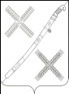 СОВЕТ    КРАСНОГВАРДЕЙСКОГО СЕЛЬСКОГО ПОСЕЛЕНИЯ КАНЕВСКОГО РАЙОНАРЕШЕНИЕ____________________                                                                № ______поселок КрасногвардеецО рассмотрении вопроса о выделении дополнительных денежных средств на реализацию мероприятий по приобретению громкоговорителейПо результатам рассмотрения обращения заместителя главы, начальника общего отдела администрации Красногвардейского сельского поселения Каневского района А.Ю.Донец «О выделении дополнительных денежных средств из бюджета Красногвардейского сельского поселения Каневского района в 4-ом квартале 2021 году в размере 50000 рублей, на реализацию мероприятий по приобретению громкоговорителей», Совет Красногвардейского сельского поселения Каневского района р е ш и л:1. Отказать администрации Красногвардейского сельского поселения Каневского района в выделении денежных средств из бюджета Красногвардейского сельского поселения Каневского района в 4-ом квартале 2021 года в размере 50000 рублей, на реализацию мероприятий по приобретению громкоговорителей, в связи со сбалансированностью и напряженностью бюджета поселения.2. Повторно рассмотреть вопрос о выделении денежных средств на реализацию мероприятий по приобретению громкоговорителей во 2 квартале 2022 года.3. Контроль за выполнением настоящего решения возложить на постоянную комиссию Совета Красногвардейского сельского поселения Каневского района по бюджету, налогам и сборам, по имуществу и землепользованию.4. Настоящее решение вступает в силу со дня его подписания.Глава Красногвардейского сельского поселения Каневского района                                                                 Ю.В.Гринь